DECISIONS DELEGATED TO OFFICERS Approval checklist Consultee checklistDecision title: Appointment of Prior & Partners to provide planning advice for the Oxford Ice RinkDecision date:12 April 2024Source of delegation: This decision was delegated to officers under Part 4.4 of the Council’s Constitution: all executive functions except those in Part 4.5, 4.6 and 4.7 are delegated to the officers in the senior management structure.What decision was made? Following invitations to 3 firms and the receipt of 2 written quotes, the decision is to appoint Prior and Partners to undertake the work sought. The quote is within the budget set, with a spend of up to £15k. Purpose: The commission enables the Council to ensure that it receives the specialist advice it needs in dealing with an important asset.  Reasons: The commission is sought to enable longer term planning with regard to the ice rink. Decision made by: Peter Matthew, Interim Executive Director (Communities and People)Other options considered:The other option considered was to continue without the advice.  This option was rejected as it increases the risk around the planning for the future of the facility.Documents considered: Written quotes (exempt) Key or Not Key:Not Key Wards significantly affected:Although the planning advice may relate to two or more wards there is no direct impact on the wards from the work it is proposed to undertake at this time.Declared conflict of interest: None This form was completed by:Name & title:Date:Jenny BarkerRegeneration Lead 11 April 2024ApproverName and job titleDate Decision maker Peter Matthew, Interim Executive Director (Communities and People)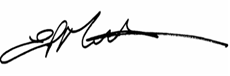 12 April 2024ConsulteesName and job titleDate Cabinet MemberCouncillor Chewe Munkonge, Cabinet Member for Leisure and Parks 12 April 2024